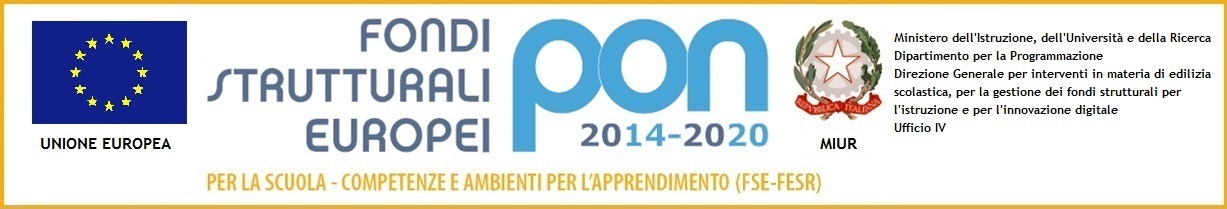 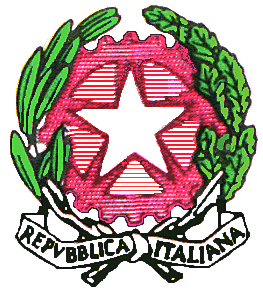 ISTITUTO COMPRENSIVO “A. CIUFFELLI” MASSA MARTANAViale Europa, 10 - 0 6 0 5 8   MASSA MARTANA   (PG)  Tel. 075/889141c.f. 94068960544  cod. IPA UF4 RRLProt. 4114    C23   							Massa Martana , 16/09/2016										ALL’ALBO 										AL SITO WEB OGGETTO: Avviso di selezione  per  reclutamento di personale  esperto interno : collaudatore- Programma Operativo Nazionale 2014/2020 – Annualità 2016 Progetto finalizzato alla realizzazione di ambienti digitali “ Aule “ Senza Zaino” progetto 10.8.1.A3-FESRPON-UM-2015-17 Codice Cup: I76J15001750007IL DIRIGENTE SCOLASTICOVISTO		il Decreto Legislativo 30 marzo 2001, n. 165 recante “ Norme generali sull’ordinamento del lavoro alle dipendenze delle Amministrazioni Pubbliche” e ss.mm.ii.;VISTO 		il Decreto Interministeriale 1 febbraio 2001 n. 44 concernente “ Regolamento concernente le istruzioni generali sulla gestione amministrativo-contabile delle istituzioni scolastiche ;VISTO		il D.P.R. 275/99, concernente norme in materia di autonomia delle istituzioni scolastiche ;VISTI 	i regolamenti (UE) n, 1303/2013 recanti disposizioni comuni sui Fondi strutturali e di investimento europei, il regolamento (UE) n. 1301/2013 relativo al Fondo Europeo di sviluppo Regionale (FESR) e il regolamento (UE) n. 1304/2013 relativo al Fondo Sociale Europeo (FES)VISTO 	il PON – Programma Operativo Nazionale 2014 IT  20 P001 “ Per la scuola- competenze e ambienti per l’apprendimento” approvato con decisione C ( 2014) n. 9952, del 17 dicembre 2014 della commissione Europea; VISTA 	la delibera del Consiglio di Istituto n. 2 del 29/01/2016  con la quale è stato approvato il POF/PTOF per l’anno 2015/2016;VISTA 	la delibera  del Collegio dei Docenti  di approvazione del Pof /Ptof.VISTA 	la nota del MIUR di Autorizzazione progetto e impegno di spesa finalizzato alla realizzazione , Prot. N. AOODGEFID/1772 del 20/01/2016 , di approvazione dell’intervento a valere sull’obiettivo : 10.8.1 del PON – “ Programma Operativo Nazionale 2014ITMP “ per la scuola – competenze e ambienti per l’apprendimento e il relativo finanziamento ; Realizzazione di ambienti digitali codice progetto 10.8.1.A3-FESRPON-UM-2015-119VISTA 	le delibere n. 2 e 4    del  30/05/2016    di variazione del programma annuale dell’esercizio RILEVATA	la necessità da impiegare tra il personale interno n. 1 figura  per lo svolgimento della attività di collaudatore nell’ambio del progetto PON FESR VISTA 	la determina a contrarre del Dirigente Scolastico prot. N.   4068  del 15  /09 /2016   Tutto ciò visto e rilevato, che costituisce parte integrante del presente avvisoDISPONEAi fini dell’implementazione del Progetto “ Aule “ Senza Zaino” si avvia la procedura per la selezione  e per il reclutamento di personale interno a cui affidare incarichi di collaborazione occasionale per la prestazione dell’attività di Collaudatore  per il Progetto PON FESR  10.8.1.A3-FESRPON-UM-2015-17 per la realizzazione di ambienti digitali “ Aule “ Senza Zaino”    da impiegare nella realizzazione del piano integrato di Istituto per la seguente attività:    COLLAUDATOREArt. 1 : Attività e compiti della Figura richiesta L’attività e i compiti di tale figura è definita dalle” Linee Guida per l affidamento dei contratti pubblici di servizi e forniture di importo inferiore alla soglia comunitaria “ per il programma Operativo Nazionale 2014-2020 ( pubblicate con nota M.I.U.R prot. 1588 del 13 gennaio 2016) e dalle indicazioni specifiche relative all’implementazione dei progetti autorizzati , di cui agli aspiranti sono tenuti a prendere visione, reperibili sul sito del Ministero dell’Istruzione al link “ http://hubmiur.pubblica.istruzione.it/web/istruzione  /pon/2014_2020”.Art.2 : Domande , requisiti per la partecipazione e criteri per la selezionePrerequisito inderogabile per la partecipazione alla selezione sarà il possesso delle competenze nella specifica materia della realizzazione  di ambienti digitali.Gli interessati dovranno far pervenire istanza , debitamente firmata, entro le ore 13,00 del giorno 26 settembre 2016, brevi manu, presso l’ufficio protocollo di questa Istituzione scolastica. L’istanza dovrà essere corredata dal curriculum vitae in formato europeo.La selezione tra tutte le candidature pervenute nei termini avverrà ad opera del Dirigente Scolastico in base ai titoli, alle competenze e alle esperienze maturate, sulla base dei criteri di valutazione e dei punteggi di seguito specificati: L’esito della selezione sarà comunicato direttamente al/i candidato/i individuato/i e pubblicata all’Albo  della scuola . Questa Istituzione Scolastica si riserva di procedere al conferimento dell’incarico anche in presenza di un solo curriculum rispondente alle esigenze progettuali. L’attribuzione degli incarichi avverrà tramite provvedimento. Qualora tra le istanze presentate non ci fossero dei profili adeguati a ricoprire l’/gli incarichi in oggetto , il Dirigente scolastico procederà  alla selezione di personale  esterno all’ Istituzione scolastica Art 3 :  Incarichi e compensi L’attribuzione dell’incarico avverrà con contratto di prestazione d’opera e sarà soggetta al regime fiscale e previdenziale previsto dalla normativa vigente .   Non sono previsti compensi .  Art. 4 : Trattamento dati personaliAi sensi del D lgs. 196/2003 i dati personali forniti dagli aspiranti saranno raccolti presso l’Istituto per le finalità strettamente connesse alla sola gestione della selezione . I medesimi dati potranno essere comunicati unicamente alle amministrazioni pubbliche direttamente interessate a controllare lo svolgimento della selezione o a verificare la posizione  giuridico-economica dell’aspirante . L’interessato gode dei diritti di cui al citato D. Lgs 196/2003. Responsabile del trattamento è il Dirigente Scolastico.Il presente avviso viene reso pubblico mediante affissione all’albo dell’Istituto e pubblicato nel sito web della scuola . IL DIRIGENTE SCOLASTICO   ( Prof. Marcello Rinaldi)                                                                                                           Firma autografa sostituita a mezzo stampa, ex art. 3, co.2 D.Lgs n. 39/93AL DIRIGENTE SCOLATICO Istituto Comprensivo scuole  Massa Martana  (PG)OGGETTO: Domanda di partecipazione alla selezione di esperto interno :  Collaudatore Progetto “10.8.1.A3-FESRPON-UM-2015-17 Il/la sottoscritto/a  ___________________________________nato a _______________________(  )Il ___________  C.F. __________________________-residente a ______________________ (   )In via   _________________________________n. _____  Telefono ____________________________Indirizzo mail __________________________________________________       Iscritto all’ordine professionale    degli____________________ di ____________n. ______CHIEDEAlla S.V. di partecipare alla selezione, in qualità di ESPERTO INTERNO  per l’attribuzione dell’incarico di  COLLAUDATORE  relativo al progetto 10.8.1.A3-FESRPON-UM-2015-17 A tal fine , consapevole della responsabilità penale e della decadenza da evbentuali benefici acquistiti nel caso di dichiarazioni mendaci, dichiara sotto la propria responsabilità quanto segue: di aver preso visione del bando di essere cittadino ___________________di essere in godimento dei diritti politici;di essere  ____________________________________________________________e di essere in servizio presso codesta scuola dall’a.s. ____________;di non aver subito condanne penali; di possedere competenze per operare autonomamente su portali E Procurament da utilizzare per la gestione del finanziamento FESR………di possesere il/i seguente/i titolo/i di studio _______________________________________conseguito/i    presso ____________________________Si allegat alla presente il curriculum vitae in formato europe. Data ____________                                   Firma _________________________________Il/la sottoscritto/a, ai sensi della legge 196/03, autorizza l’istituzione scolastica al trattamento dei dati contenuti nella presente autocertificazione esclusivamente nell’ambito e per i fini istituzionali della Pubblica Amministrazione. Data ___________________                      Firma _________________________________CRITERIOINDICATORIPUNTEGGIO ASSEGNATODiploma di laurea  in aree disciplinari relative alle competenze professionali richiestePunti 10Diploma di istruzione secondaria superiorePunti 5Esperienze di lavoro nel campo di riferimento del progettoPunti 10Pregresse collaborazioni con le scuola positivamente valutate, in progetti FSE e FESR;Punti 5  per ogni esperienza di collaborazione max 20Attività ed esperienze pregresse responsabile sicurezza prevenzione e protezione o responsabile dei lavoratori per la sicurezzaPunti 10 per ogni incarico max 20 punti Esperienze di collaborazione positive con altri istitutiPunti 20Responsabile laboratorio informatico o/o scientifico presso istituti scolastici Punti 20PUNTEGGIO TOTALE 